118.pielikums Ministru kabineta 2013.gada 19.martanoteikumiem Nr.154Viļānu novada administratīvās teritorijas robežas apraksts                                                                                     (robežas apraksta sagatavošanas datums)Viļānu novada administratīvās teritorijas robežas karte                                                                                       (robežas kartes sagatavošanas datums)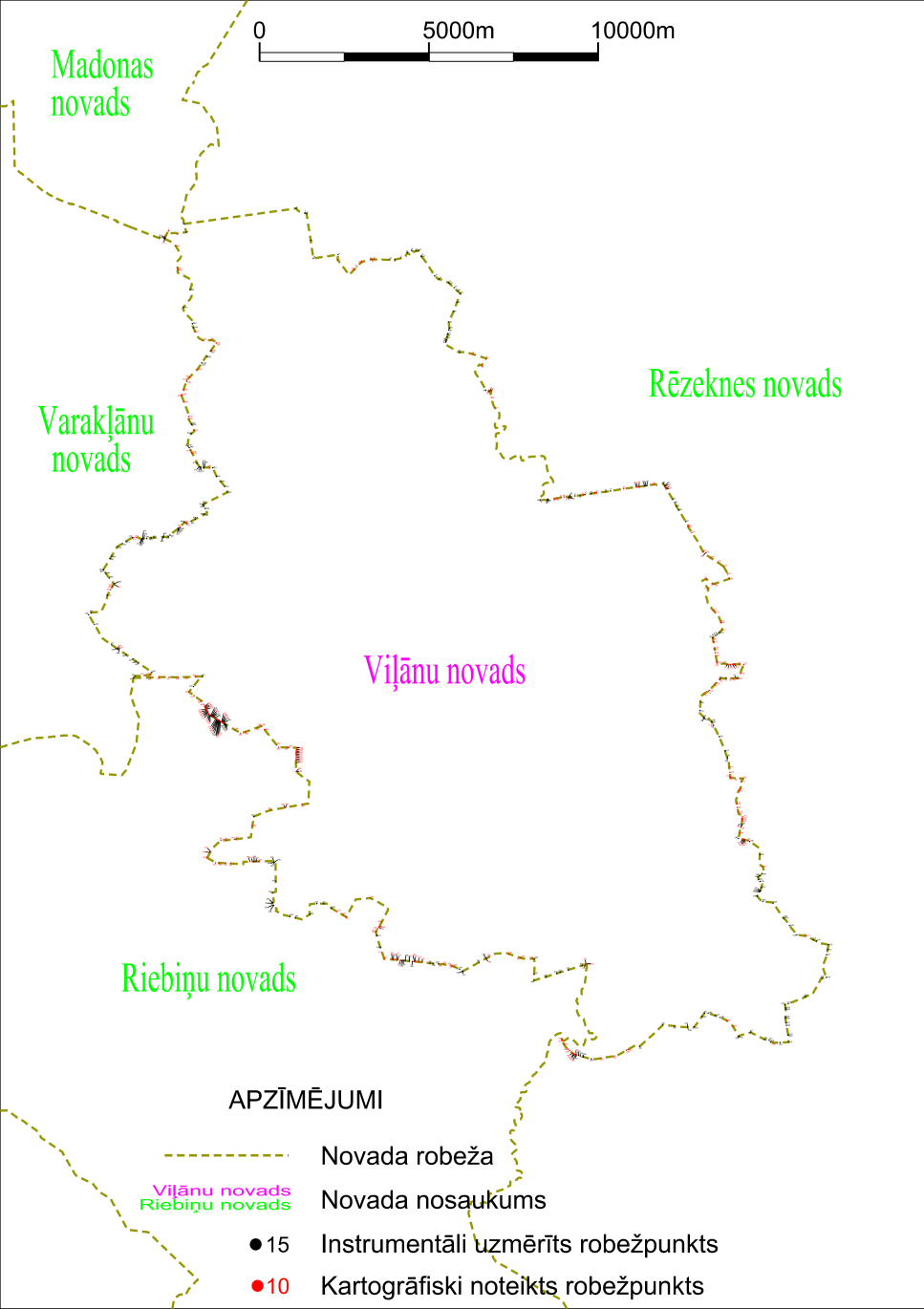 Tieslietu ministra vietā –iekšlietu ministrs R.Kozlovskis                 2012.gada 1.oktobrisNr.
p.k.Tās zemes vienības kadastra apzīmējums, pa kuru noteikta administratīvās teritorijas robežaRobežojošās administratīvās teritorijas nosaukums78480010733Madonas novads78480010149Madonas novads78480010598Madonas novadsRēzeknes novads78480010190Rēzeknes novads78480010600Rēzeknes novads78480023009Rēzeknes novads78480020650Rēzeknes novads78480020102Rēzeknes novads78480020118Rēzeknes novads78480020103Rēzeknes novads78480020117Rēzeknes novads78980020181Rēzeknes novads78980020555Rēzeknes novads78980040046Rēzeknes novads78980040293Rēzeknes novads78980040401Rēzeknes novads78980040036Rēzeknes novads78980040047Rēzeknes novads78980040030Rēzeknes novads78980043005Rēzeknes novads78980040050Rēzeknes novads78980040051Rēzeknes novads78980040053Rēzeknes novads78980050072Rēzeknes novads78980050075Rēzeknes novads78980050078Rēzeknes novads78980050126Rēzeknes novads78980050124Rēzeknes novads78980050277Rēzeknes novads78980050279Rēzeknes novads78980050125Rēzeknes novads78980050121Rēzeknes novads78980050120Rēzeknes novads78980050117Rēzeknes novads78980053007Rēzeknes novads78980050131Rēzeknes novads78980050127Rēzeknes novads78980050137Rēzeknes novads78980050152Rēzeknes novads78980050181Rēzeknes novads78980050030Rēzeknes novads78980050025Rēzeknes novads78980050023Rēzeknes novads78980050020Rēzeknes novads78980050247Rēzeknes novads78980053011Rēzeknes novads78900010023Rēzeknes novads78900010112Rēzeknes novads78900010088Rēzeknes novads78900010070Rēzeknes novads78900010009Rēzeknes novads78900010058Rēzeknes novads78900010107Rēzeknes novads78900010073Rēzeknes novads78900010037Rēzeknes novads78900010138Rēzeknes novads78900010062Rēzeknes novads78900010108Rēzeknes novads78900010053Rēzeknes novads78900010127Rēzeknes novads78900010128Rēzeknes novads78900013005Rēzeknes novads78900010042Rēzeknes novads78900010154Rēzeknes novads78900010129Rēzeknes novads78900010113Rēzeknes novads78900020154Rēzeknes novads78900020242Rēzeknes novads78900020125Rēzeknes novads78900020222Rēzeknes novads78900020159Rēzeknes novads78900020118Rēzeknes novads78900020159Rēzeknes novads78900020003Rēzeknes novads78900020162Rēzeknes novads78900020151Rēzeknes novads78900020162Rēzeknes novads78900020108Rēzeknes novads78900020122Rēzeknes novads78900020002Rēzeknes novads78900020103Rēzeknes novads78900020114Rēzeknes novads78900020104Rēzeknes novads78900020009Rēzeknes novads78900020140Rēzeknes novads78900020133Rēzeknes novads78900020147Rēzeknes novads78900020105Rēzeknes novads78900020115Rēzeknes novads78900050194Rēzeknes novads78900050189Rēzeknes novads78900050191Rēzeknes novads78900050171Rēzeknes novads78900050095Rēzeknes novads78900050248Rēzeknes novads78900050078Rēzeknes novads78900050077Rēzeknes novads78900050278Rēzeknes novads78900050075Rēzeknes novads78900050260Rēzeknes novads78900053004Rēzeknes novads78900050203Rēzeknes novads78900050056Rēzeknes novads78900050008Rēzeknes novads78900050139Rēzeknes novads78900050088Rēzeknes novads78900050082Rēzeknes novads78900050057Rēzeknes novads78900050214Rēzeknes novads78900050264Rēzeknes novads78900050284Rēzeknes novads78900050263Rēzeknes novads78900050239Rēzeknes novads78900050272Rēzeknes novads78900040117Rēzeknes novads78900040273Rēzeknes novads78900040302Rēzeknes novads78900040201Rēzeknes novads78900040312Rēzeknes novads78900040182Rēzeknes novads78900040321Rēzeknes novads78900040220Rēzeknes novads78900043002Rēzeknes novads78900040293Rēzeknes novads78900040294Rēzeknes novads78900040197Rēzeknes novads78900040219Rēzeknes novads78900040004Rēzeknes novads78900040200Rēzeknes novads78900040041Rēzeknes novads78900040132Rēzeknes novads78900040131Rēzeknes novads78900040169Rēzeknes novads78900040038Rēzeknes novads78900040035Rēzeknes novads78900040037Rēzeknes novads78900040269Rēzeknes novadsRiebiņu novads78980100402Riebiņu novads78980100324Riebiņu novads78980100325Riebiņu novads78980100460Riebiņu novads78980103002Riebiņu novads78980100433Riebiņu novads78980100373Riebiņu novads78980100374Riebiņu novads78980090506Riebiņu novads78980090420Riebiņu novads78980090555Riebiņu novads78980090450Riebiņu novads78980090151Riebiņu novads78980090665Riebiņu novads78980093003Riebiņu novads78980090257Riebiņu novads78980090253Riebiņu novads78980090256Riebiņu novads78980090280Riebiņu novads78980090286Riebiņu novads78980090285Riebiņu novads78980090288Riebiņu novads78980090282Riebiņu novads78980090283Riebiņu novads78980090265Riebiņu novads78980090291Riebiņu novads78980090262Riebiņu novads78980090290Riebiņu novads78980080016Riebiņu novads78980080015Riebiņu novads78980080002Riebiņu novads78980080009Riebiņu novads78980080002Riebiņu novads78980080001Riebiņu novads78480070706Riebiņu novads78480070049Riebiņu novads78480070135Riebiņu novads78480070131Riebiņu novads78480070099Riebiņu novads78480070104Riebiņu novads78480070108Riebiņu novads78480070089Riebiņu novads78480073002Riebiņu novads78480070082Riebiņu novads78480070122Riebiņu novads78480070005Riebiņu novads78480070109Riebiņu novads78480070093Riebiņu novads78480070001Riebiņu novads78480070008Riebiņu novads78480070101Riebiņu novads78480070105Riebiņu novads78480070072Riebiņu novads78480070075Riebiņu novads78480070063Riebiņu novads78480070114Riebiņu novads78480070058Riebiņu novads78480070086Riebiņu novads78480070069Riebiņu novads78480070090Riebiņu novads78480070064Riebiņu novads78480070094Riebiņu novads78480070123Riebiņu novads78480070006Riebiņu novads78480070087Riebiņu novads78480070110Riebiņu novads78480070059Riebiņu novads78480070070Riebiņu novads78480070083Riebiņu novads78480070097Riebiņu novads78480070115Riebiņu novads78480070007Riebiņu novads78480070002Riebiņu novads78480070106Riebiņu novads78480070076Riebiņu novads78480070073Riebiņu novads78480070052Riebiņu novads78480070077Riebiņu novads78480070124Riebiņu novads78480070078Riebiņu novads78480070023Riebiņu novads78480070004Riebiņu novads78480050510Riebiņu novadsVarakļānu novads78480040243Varakļānu novads78480040683Varakļānu novads78480040083Varakļānu novads78480040201Varakļānu novads78480040105Varakļānu novads78480040680Varakļānu novads78480040050Varakļānu novads78480040049Varakļānu novads78480040048Varakļānu novads78480040027Varakļānu novads78480040011Varakļānu novads78480040042Varakļānu novads78480040034Varakļānu novads78480040047Varakļānu novads78480040026Varakļānu novads78480040032Varakļānu novads78480040028Varakļānu novads78480040023Varakļānu novads78480040001Varakļānu novads78480040013Varakļānu novads78480040012Varakļānu novads78480040102Varakļānu novads78480040089Varakļānu novads78480040004Varakļānu novads78480040002Varakļānu novads78480040056Varakļānu novads78480050512Varakļānu novads78480050049Varakļānu novads78480050043Varakļānu novads78480050018Varakļānu novads78480050007Varakļānu novads78480050111Varakļānu novads78480053005Varakļānu novads78480050024Varakļānu novads78480050087Varakļānu novads78480053008Varakļānu novads78480030692Varakļānu novads78480030119Varakļānu novads78480030120Varakļānu novads78480030761Varakļānu novads78480030121Varakļānu novads78480030726Varakļānu novads78480030720Varakļānu novads78480030103Varakļānu novads78480030488Varakļānu novads78480010068Varakļānu novads78480010067Varakļānu novads78480010069Varakļānu novads78480013006Varakļānu novads78480010052Varakļānu novads78480010051Varakļānu novads78480010048Varakļānu novads78480010005Varakļānu novads78480010006Varakļānu novads78480010076Varakļānu novads78480010008Varakļānu novads78480010034Varakļānu novads78480010035Varakļānu novads78480010621Varakļānu novads78480010011Varakļānu novads78480010169Varakļānu novadsMadonas novads78480010709Madonas novads                 2012.gada 1.oktobris